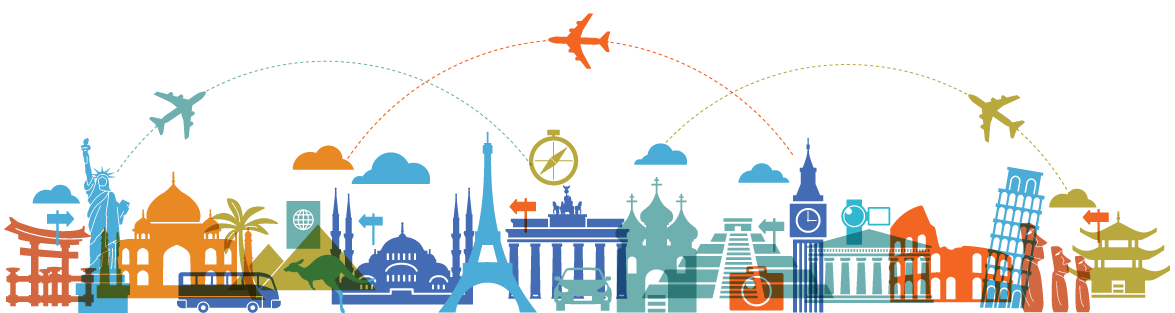 TRAVEL AGENT QUOTE TEMPLATETO:TO:DATEJohn Smith and Company
Florida and Las Vegas ToursJohn Smith and Company
Florida and Las Vegas ToursMM/DD/YYYYJohn Smith and Company
Florida and Las Vegas ToursJohn Smith and Company
Florida and Las Vegas ToursQUOTE NUMBERJohn Smith and Company
Florida and Las Vegas ToursJohn Smith and Company
Florida and Las Vegas Tours43573554TRAVEL PERIODNO. OF PAXEXPIRATION DATEMM/DD/YYYY TO MM/DD/YYYY4 AdultsMM/DD/YYYYDescriptionDescriptionDescriptionDescriptionAmountFlorida LegFlorida LegFlorida LegFlorida Leg- Plane ticket (economy) Los Angeles to Florida- Plane ticket (economy) Los Angeles to Florida- Plane ticket (economy) Los Angeles to Florida- Plane ticket (economy) Los Angeles to Florida$400.00- 3-star hotel accommodation (2 rooms sharing for 4 days @ 180/room)- 3-star hotel accommodation (2 rooms sharing for 4 days @ 180/room)- 3-star hotel accommodation (2 rooms sharing for 4 days @ 180/room)- 3-star hotel accommodation (2 rooms sharing for 4 days @ 180/room)$1,440.00- NASA Space Station Tour (1 day with lunch @150/pax)- NASA Space Station Tour (1 day with lunch @150/pax)- NASA Space Station Tour (1 day with lunch @150/pax)- NASA Space Station Tour (1 day with lunch @150/pax)$600.00- SeaWorld Theme Park (1 day @ $120/pax)- SeaWorld Theme Park (1 day @ $120/pax)- SeaWorld Theme Park (1 day @ $120/pax)- SeaWorld Theme Park (1 day @ $120/pax)$480.00- Disney World Theme Park (1 day @ $200/pax)- Disney World Theme Park (1 day @ $200/pax)- Disney World Theme Park (1 day @ $200/pax)- Disney World Theme Park (1 day @ $200/pax)$800.00- Universal Studio Theme Park (1 day @ $150/pax)- Universal Studio Theme Park (1 day @ $150/pax)- Universal Studio Theme Park (1 day @ $150/pax)- Universal Studio Theme Park (1 day @ $150/pax)$600.00Las Vegas LegLas Vegas LegLas Vegas LegLas Vegas Leg- Plane ticket (ecomony) Florida to Las Vegas- Plane ticket (ecomony) Florida to Las Vegas- Plane ticket (ecomony) Florida to Las Vegas- Plane ticket (ecomony) Florida to Las Vegas$320.00- 4-star hotel accomodation (2 rooms sharing for 3 days @ 200/room)- 4-star hotel accomodation (2 rooms sharing for 3 days @ 200/room)- 4-star hotel accomodation (2 rooms sharing for 3 days @ 200/room)- 4-star hotel accomodation (2 rooms sharing for 3 days @ 200/room)$1,200.00- Grand Canyon West Rim and Hoover Dam Tour (1 day with lunch @ $110/pax)- Grand Canyon West Rim and Hoover Dam Tour (1 day with lunch @ $110/pax)- Grand Canyon West Rim and Hoover Dam Tour (1 day with lunch @ $110/pax)- Grand Canyon West Rim and Hoover Dam Tour (1 day with lunch @ $110/pax)$440.00- Las Vegas Hot Air Balloon Ride (half-day @ $170/pax)- Las Vegas Hot Air Balloon Ride (half-day @ $170/pax)- Las Vegas Hot Air Balloon Ride (half-day @ $170/pax)- Las Vegas Hot Air Balloon Ride (half-day @ $170/pax)$680.00Last LegLast LegLast LegLast Leg- Plane ticket (ecomony) Las Vegas to Los Angeles- Plane ticket (ecomony) Las Vegas to Los Angeles- Plane ticket (ecomony) Las Vegas to Los Angeles- Plane ticket (ecomony) Las Vegas to Los Angeles$600.00Total AmountTotal AmountTotal AmountTotal Amount$7,560.00Sales Tax (%)Sales Tax (%)Sales Tax (%)10$756.00Amount With TaxAmount With TaxAmount With TaxAmount With Tax$8,316.00Note: Note: Note: Note: Note: Price may change without notice.Price may change without notice.Price may change without notice.Price may change without notice.Price may change without notice.PREPARED BYVERIFIED BYVERIFIED BYVERIFIED BY